YELLOW DAY ASSEMBLYWe at Indian School Al Wadi Al Kabir celebrated the Yellow day assembly on 21st September, 2017. The teachers and children were all dressed in different shades of yellow. The foyer was beautifully decorated with yellow buntings, balloons and lovely pictures which gave the ambience a bright and warm appearance.The children held pictures of various objects in yellow, spoke about them and sang songs related to the objects. Children of all the sections participated wholeheartedly, sang, enacted the songs and enjoyed themselves.Through the assembly the children learnt to identify the colour “Yellow” making learning effective and memorable.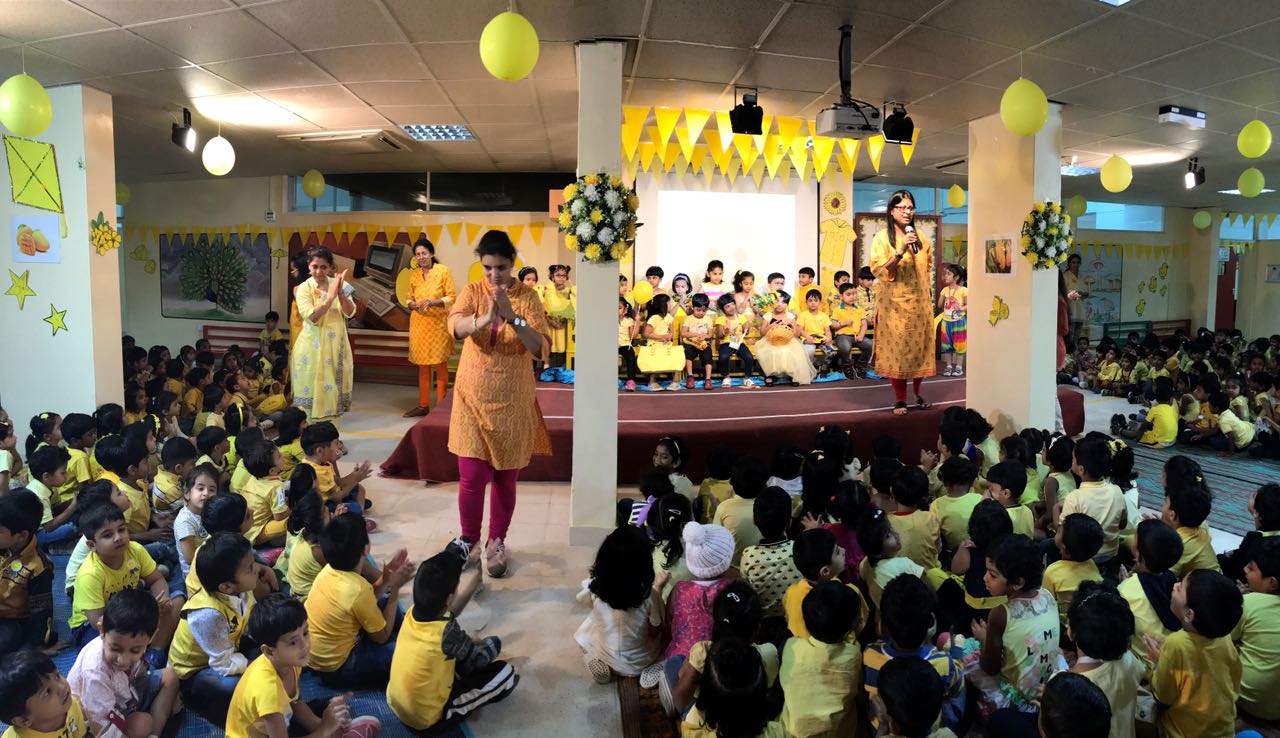 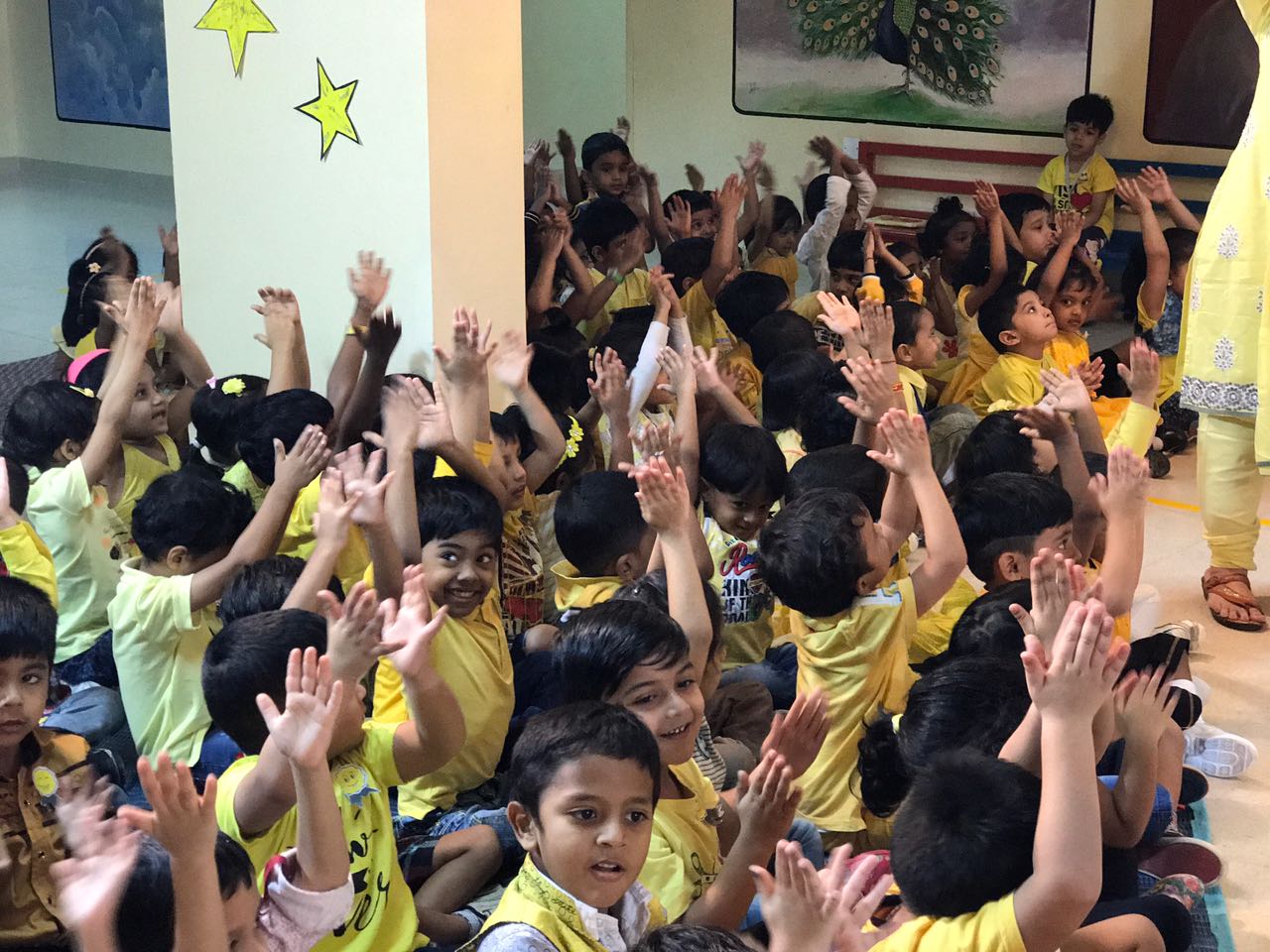 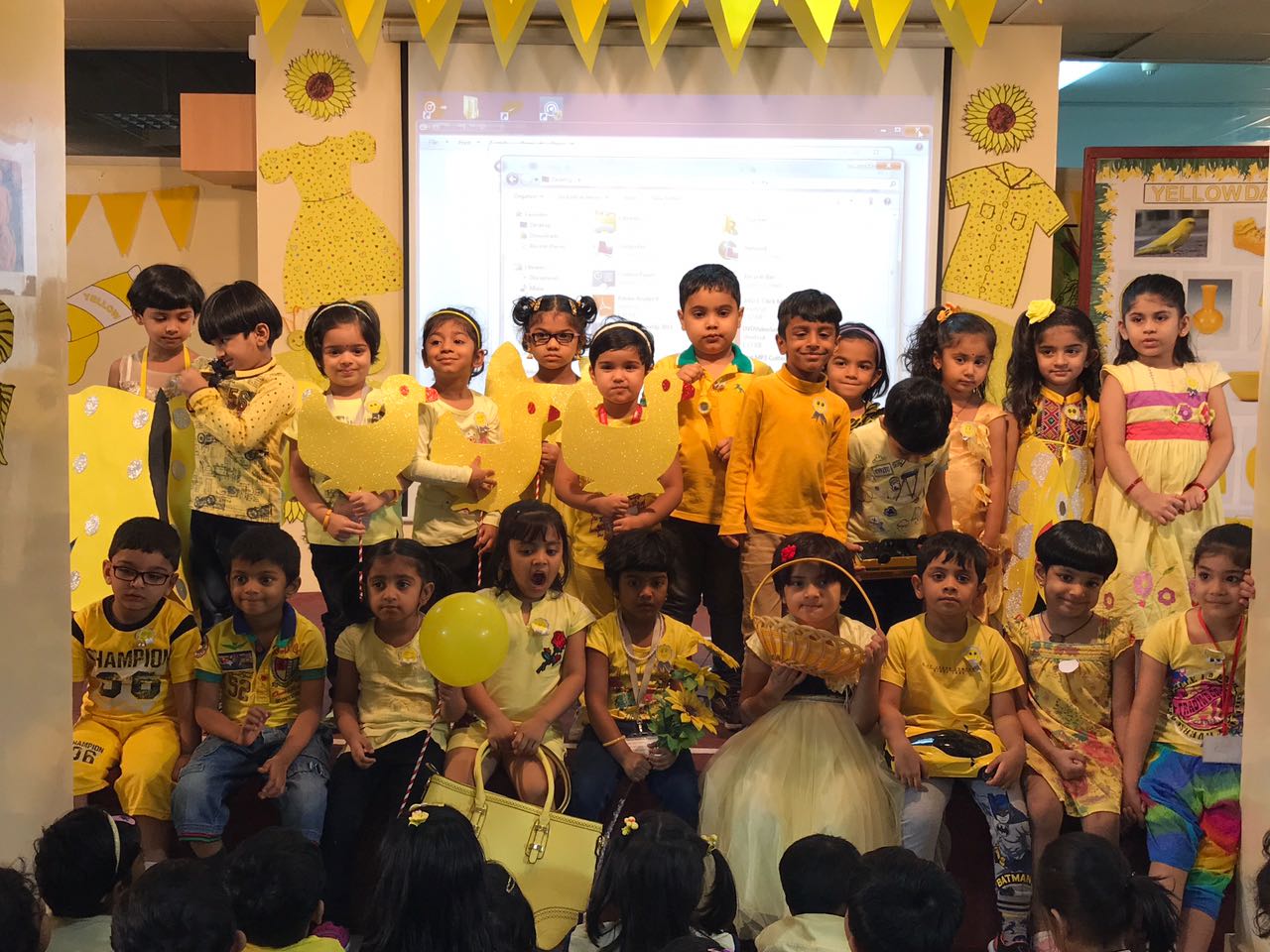 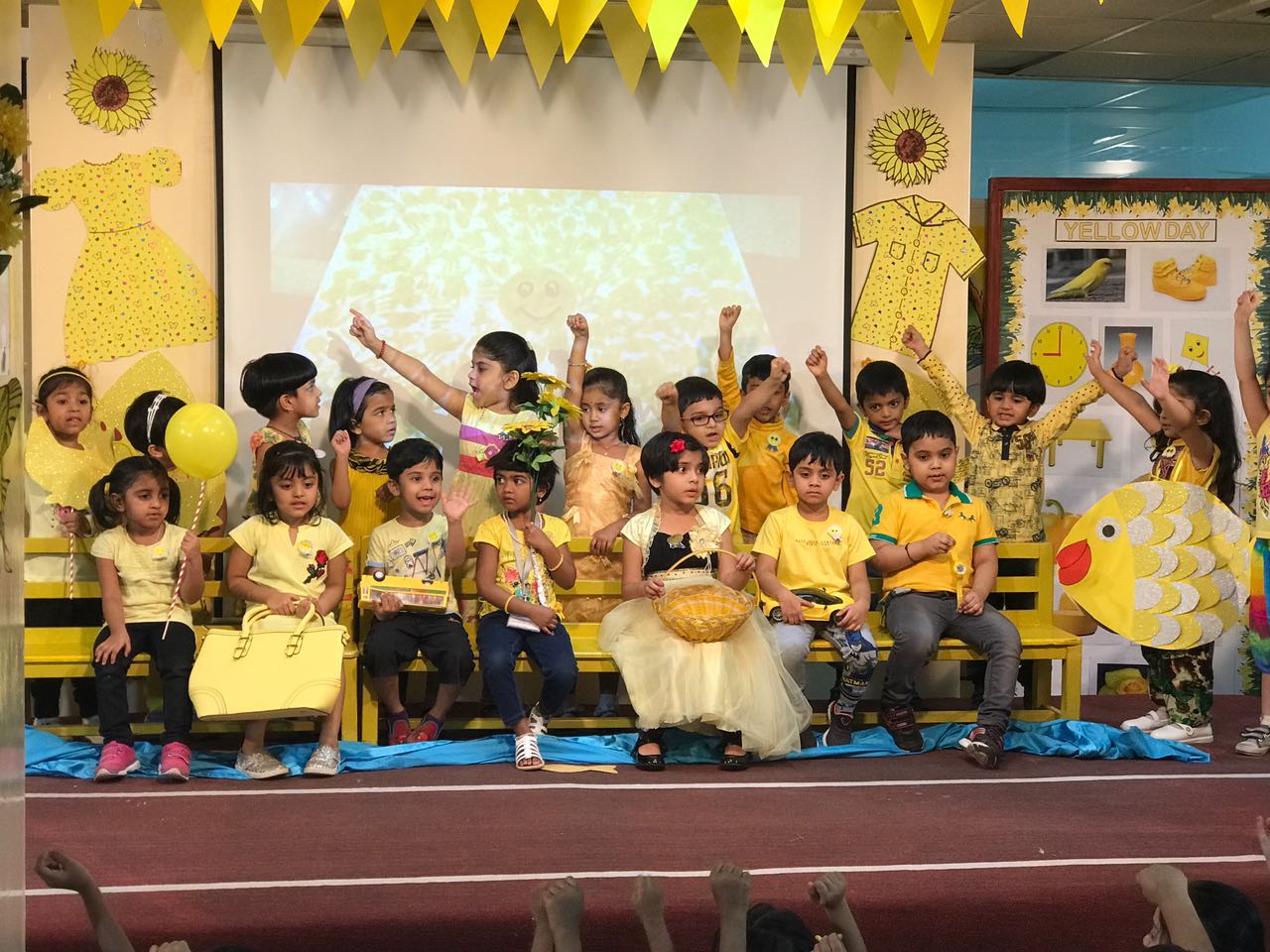 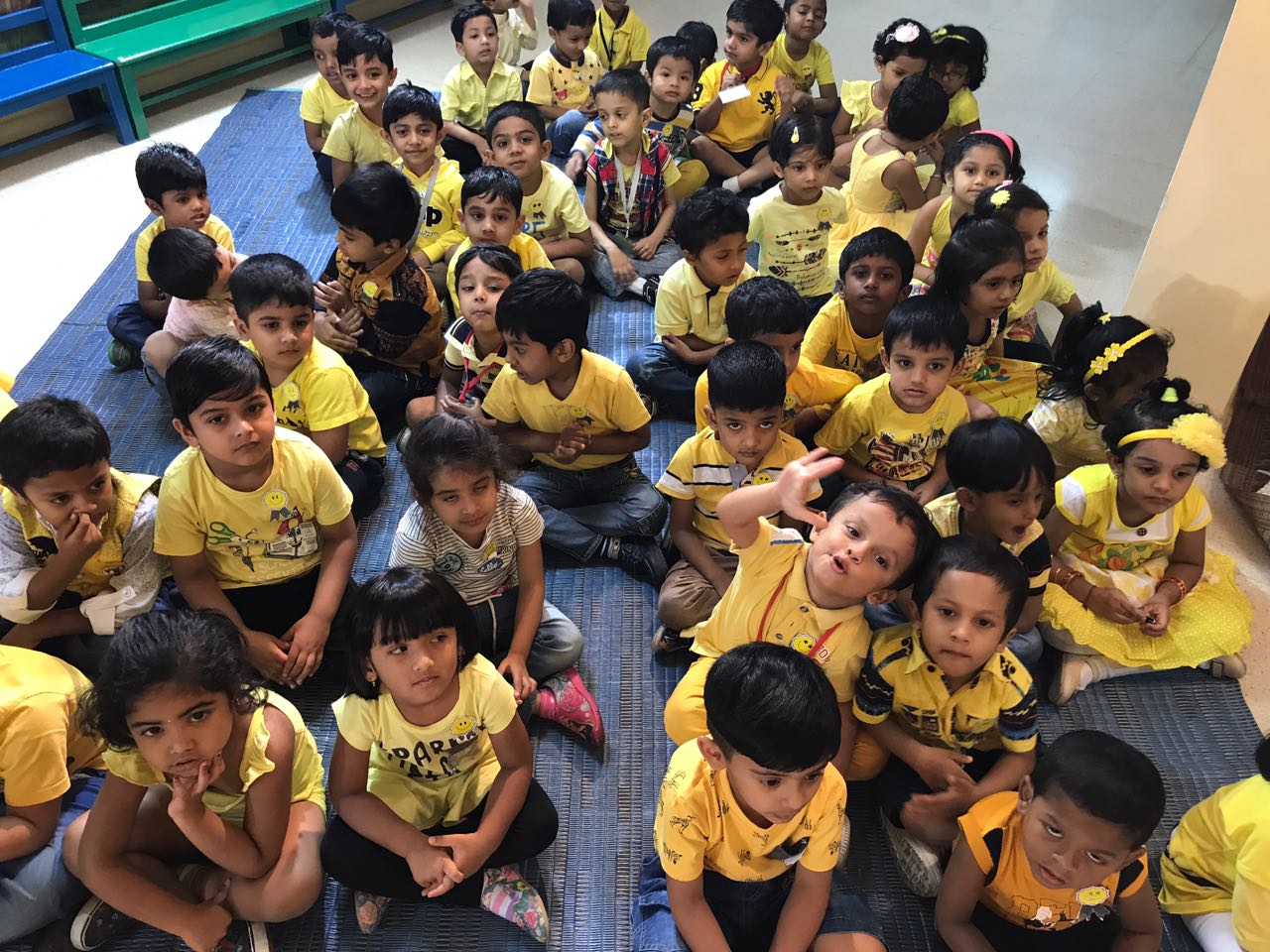 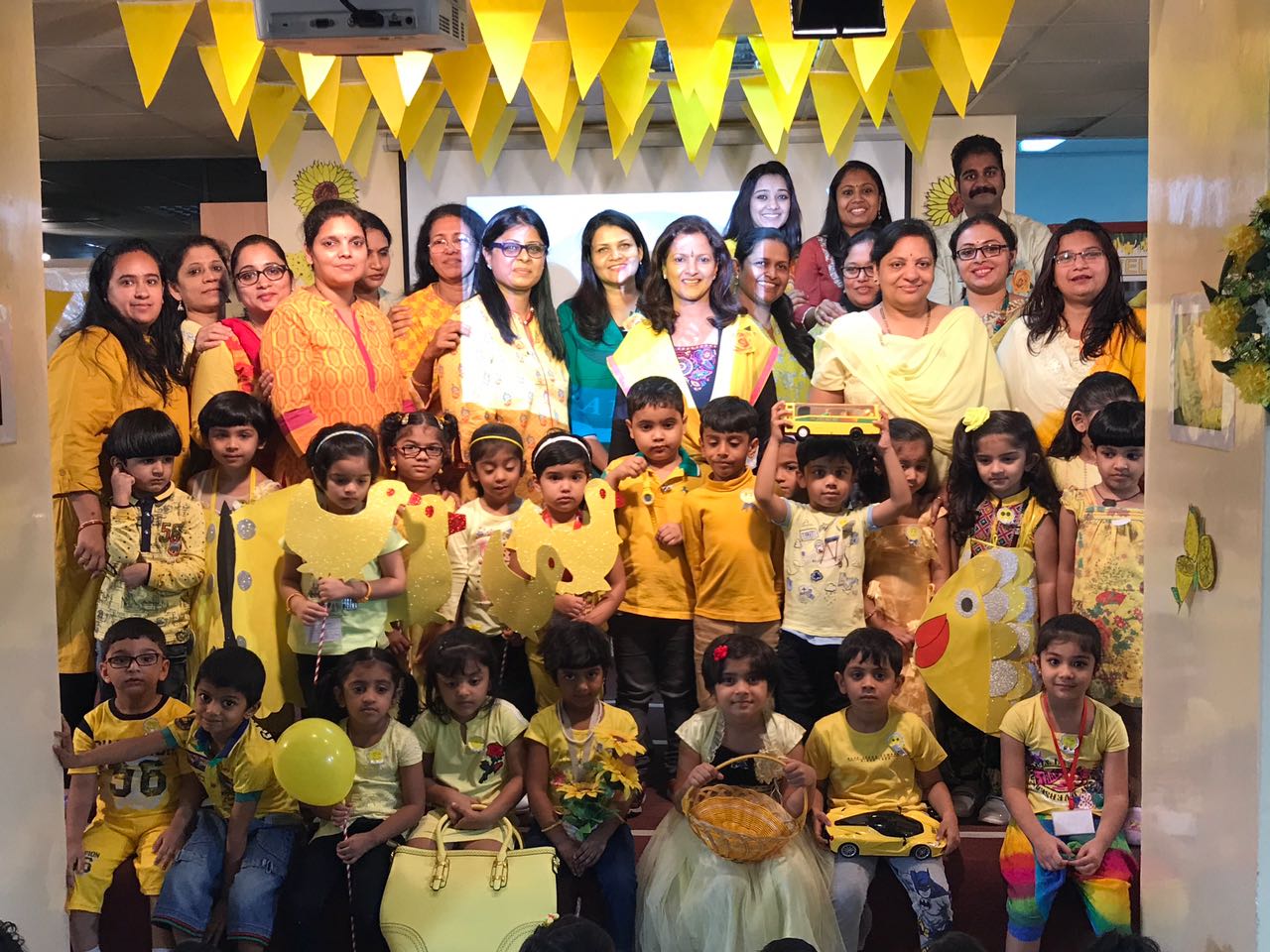 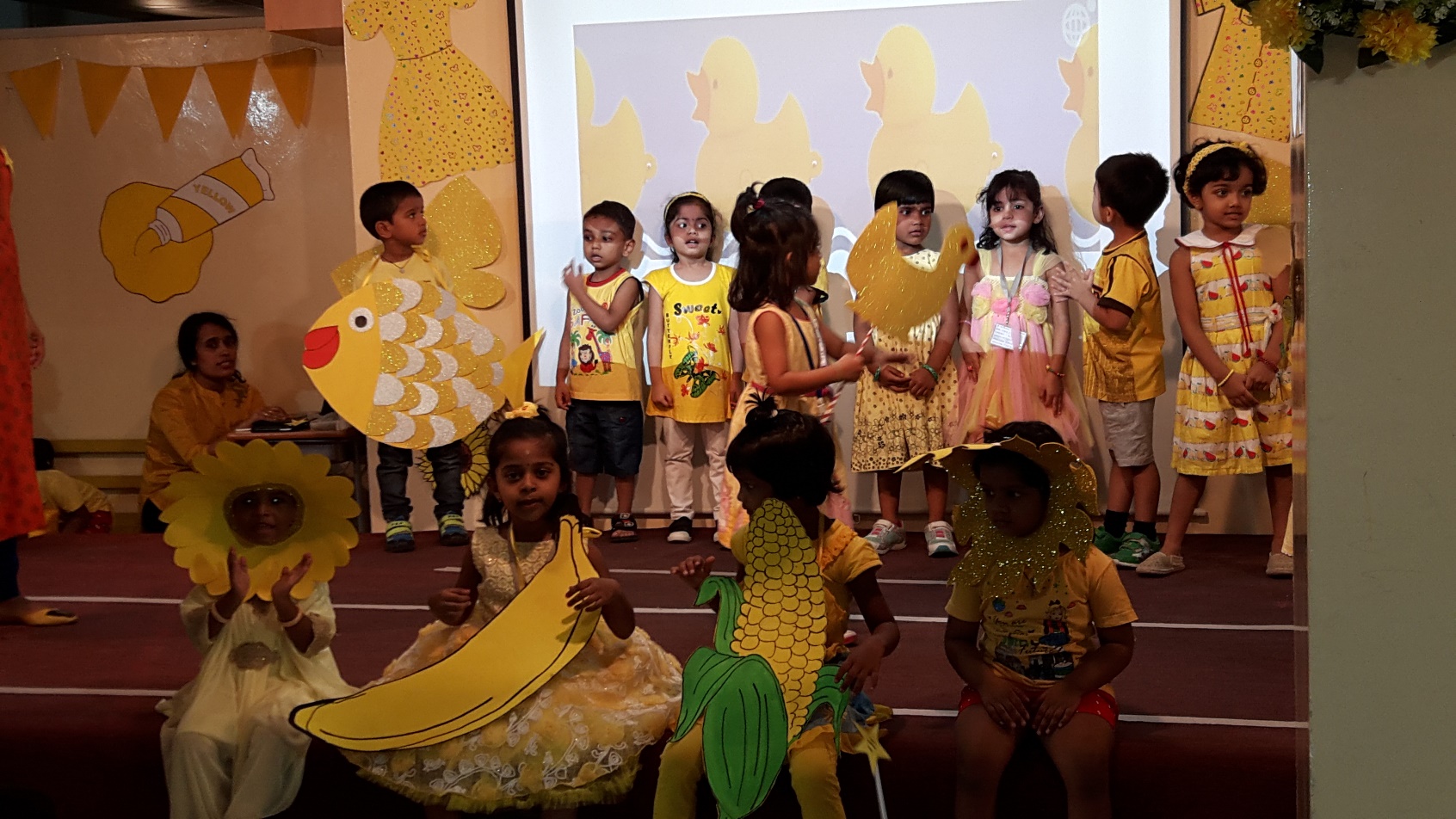 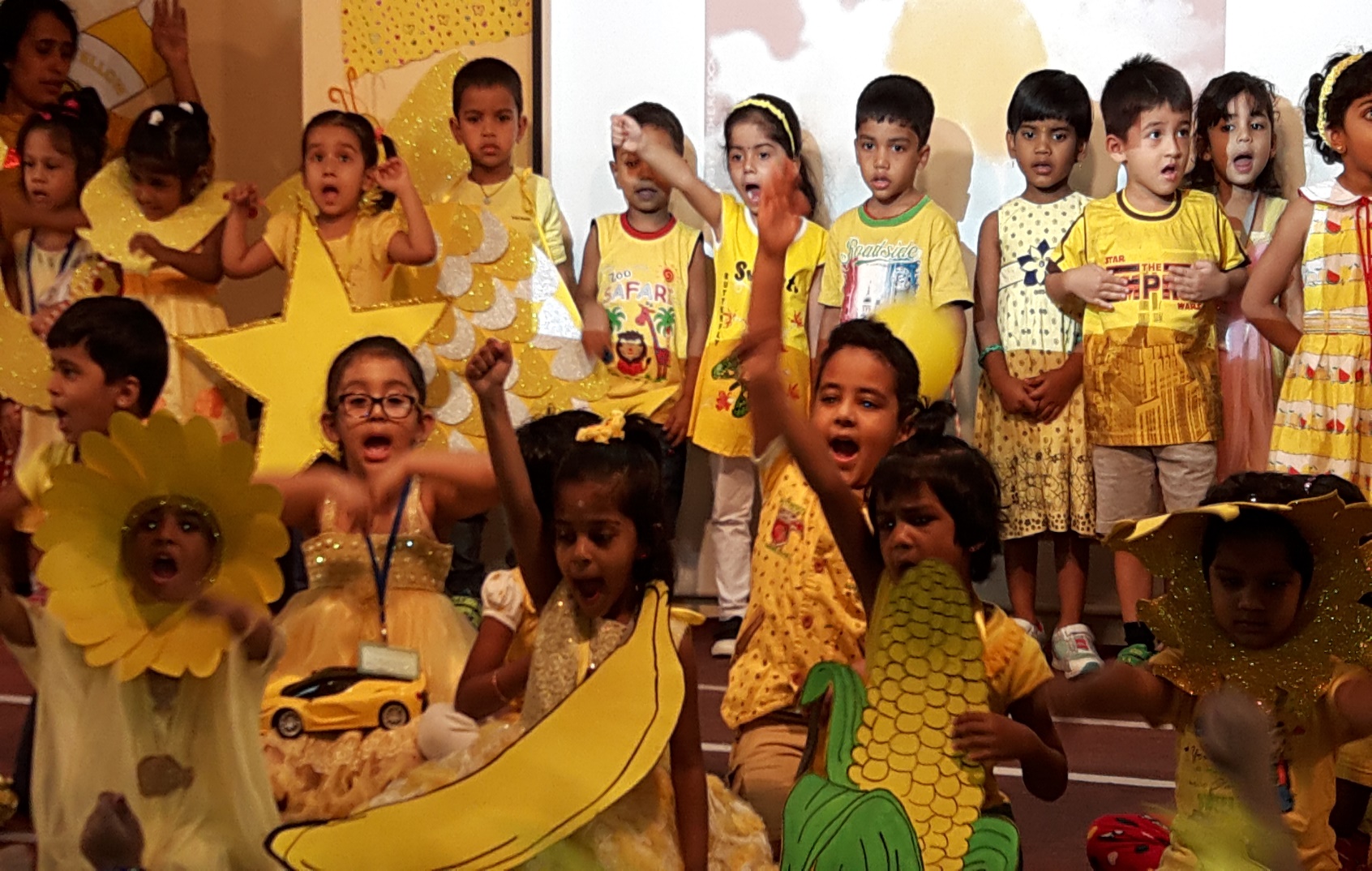 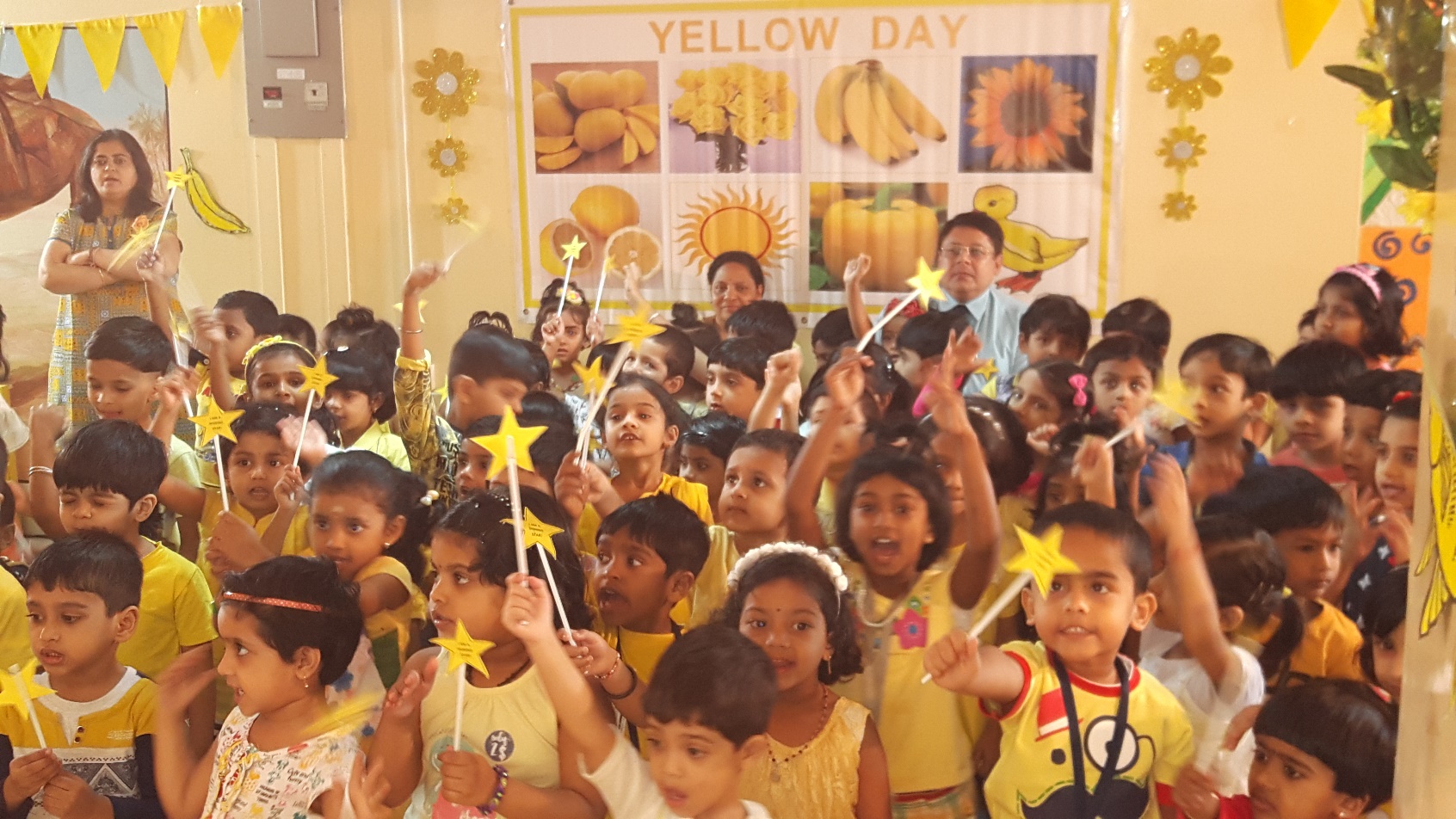 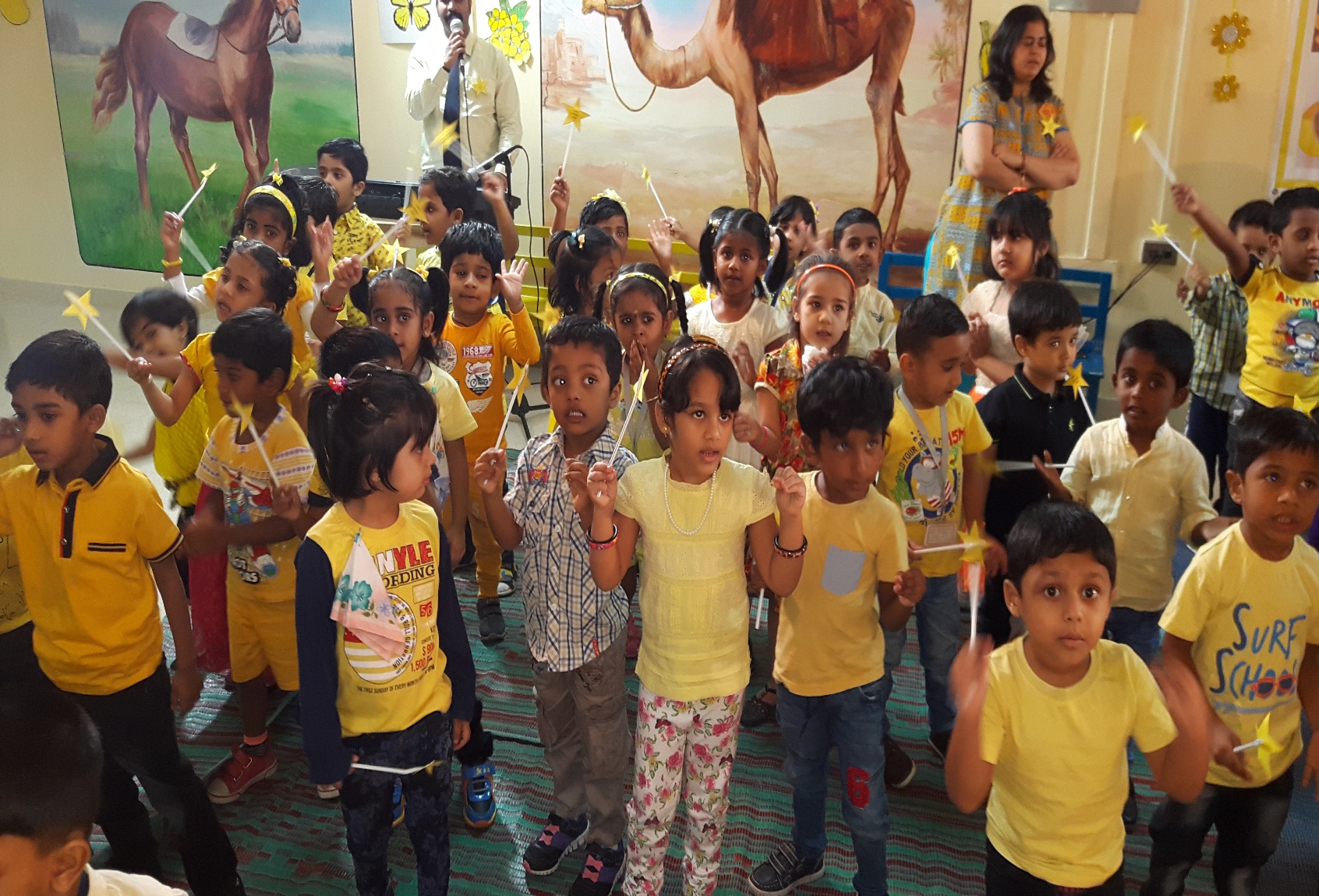 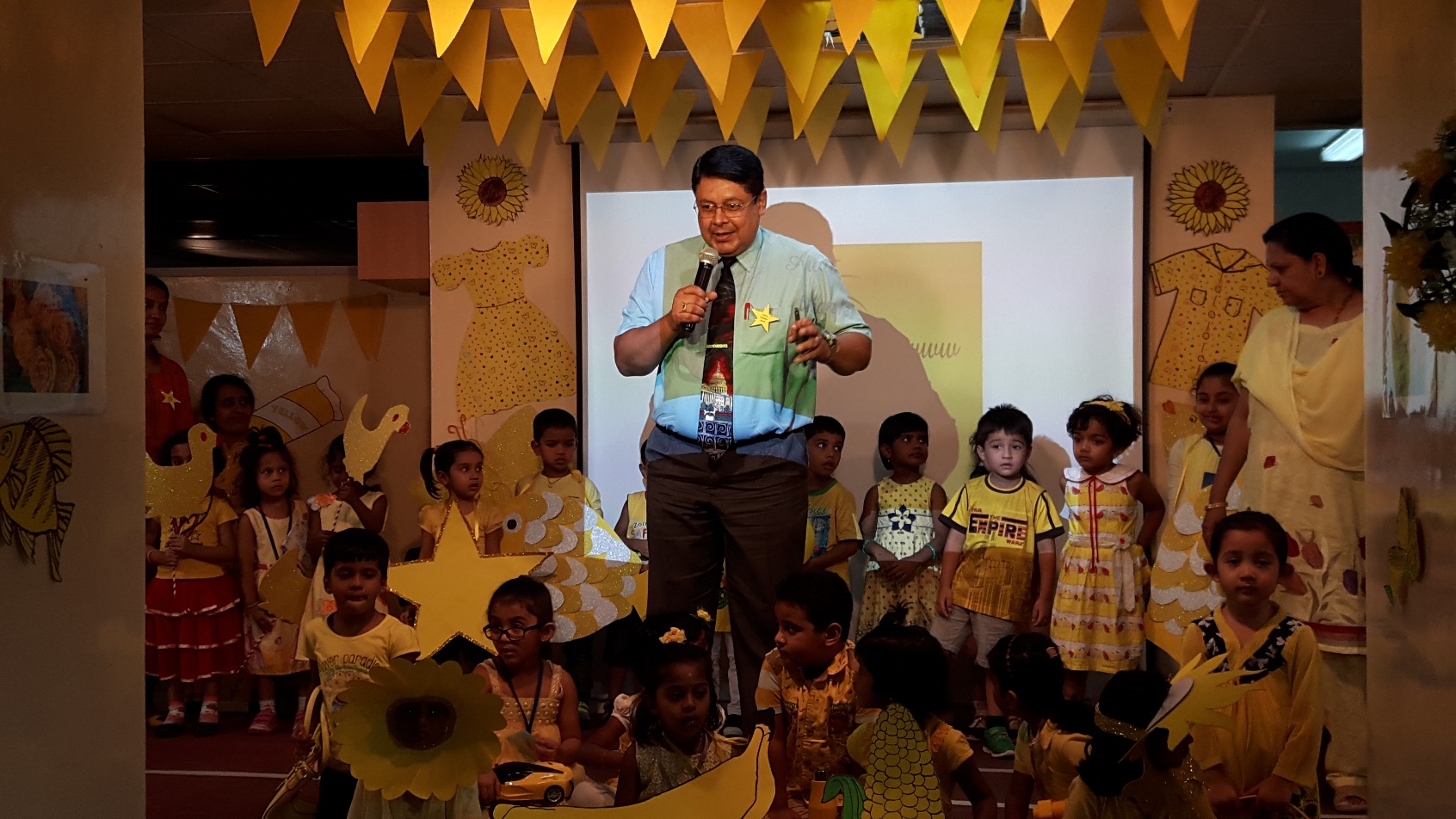 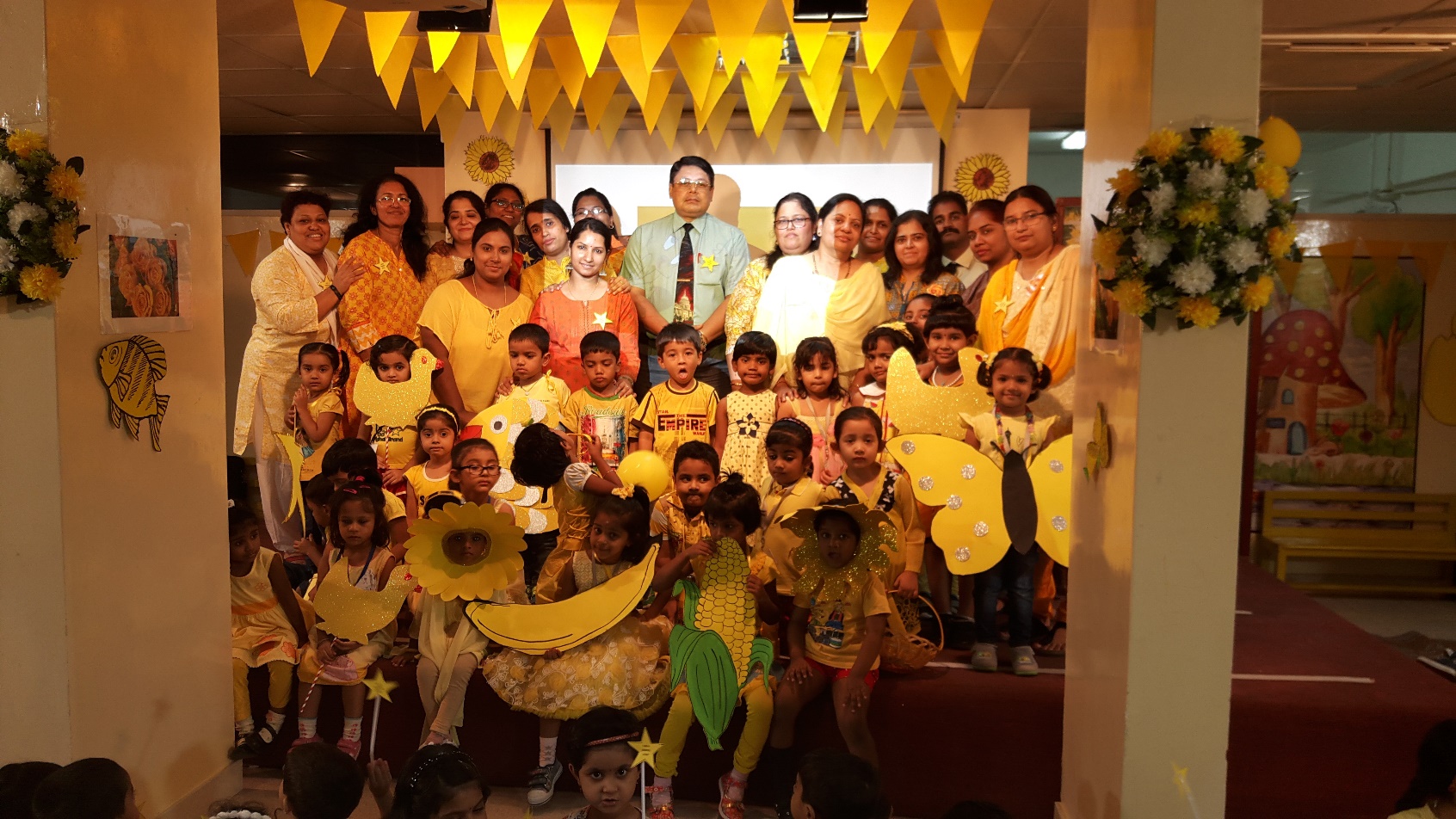 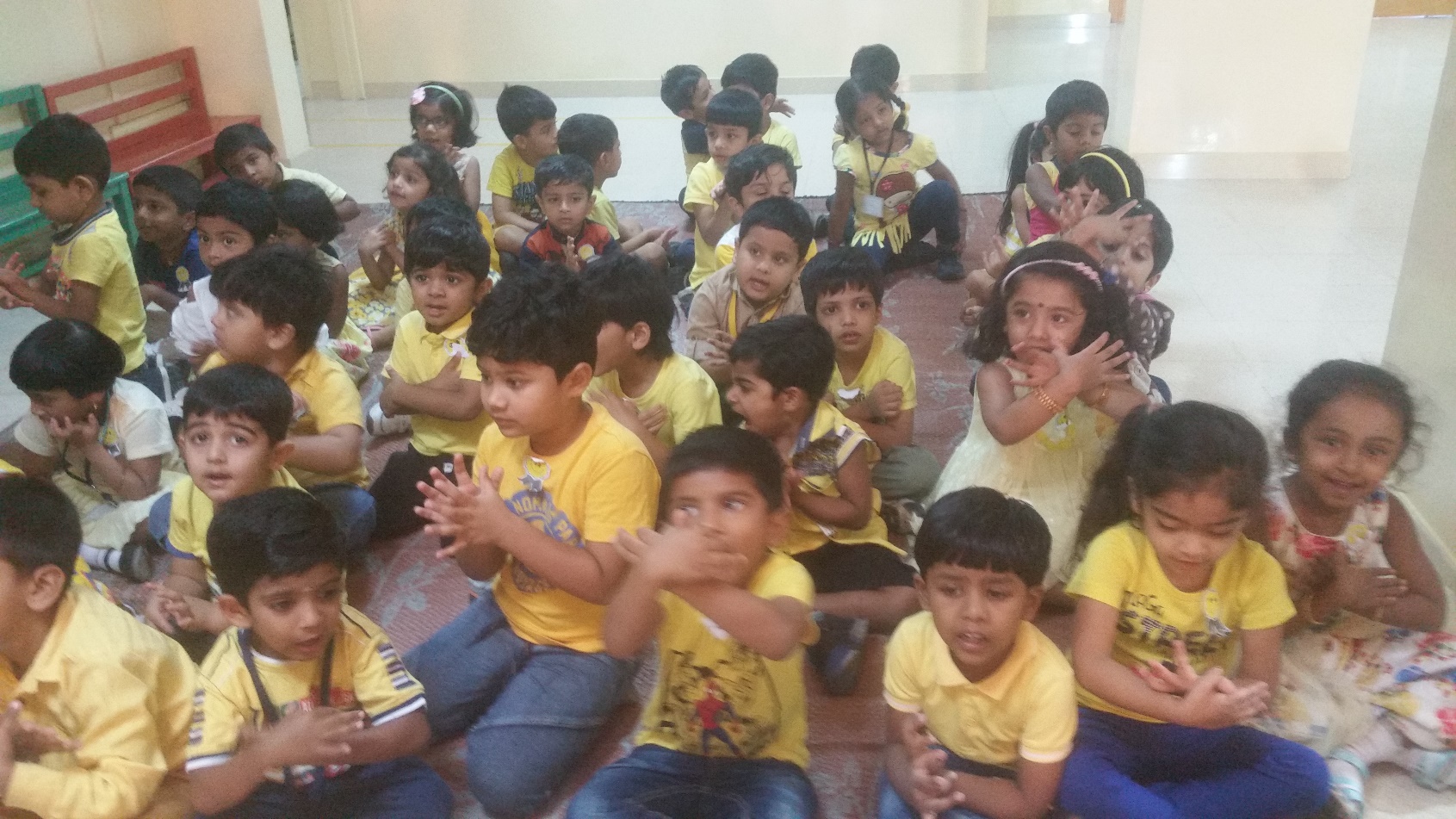 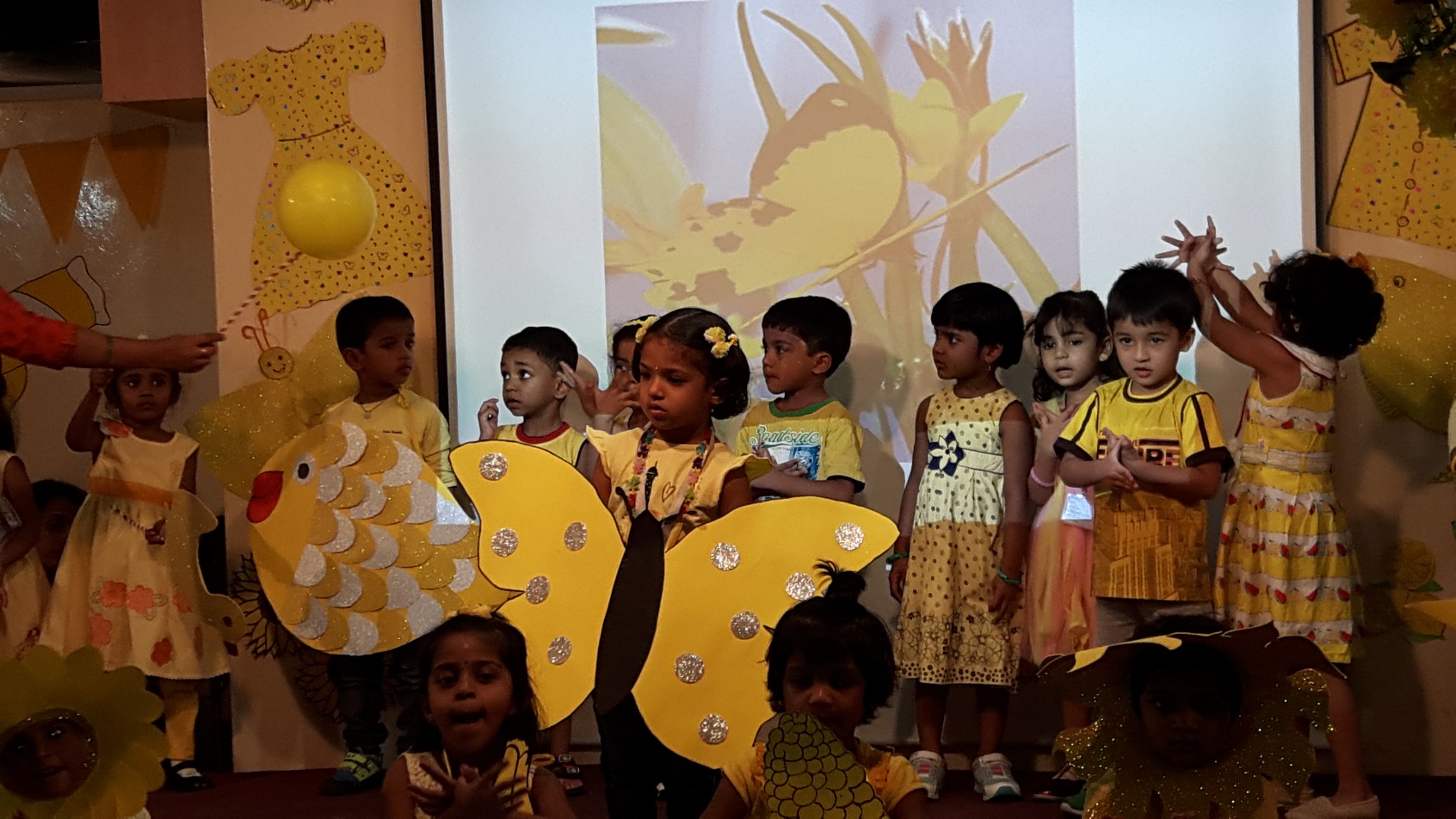 